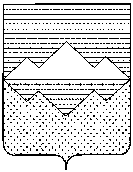 АДМИНИСТРАЦИЯАЙЛИНСКОГО СЕЛЬСКОГО ПОСЕЛЕНИЯСАТКИНСКОГО МУНИЦИПАЛЬНОГО РАЙОНАЧЕЛЯБИНСКОЙ ОБЛАСТИ ПРОЕКТ - ПОСТАНОВЛЕНИЕот               2022 г. №      -п                                                            с. АйлиноОб утверждении административного регламента предоставления муниципальной услуги «Признание граждан нуждающимися в улучшении жилищных условий и принятие на учет граждан в качестве нуждающихся в жилых помещениях»            В целях реализации положения Федерального закона от 27.07.2010 года №210-ФЗ «Об организации предоставления государственных и муниципальных услуг», в соответствии с Уставом Айлинского сельского поселения, администрация Айлинского сельского поселенияПОСТАНОВЛЯЕТ: Признать утратившим силу  Постановления администрации Айлинского сельского поселения от 02.04.2012года №26 «Об утверждении административного регламента предоставления муниципальной услуги «Признание граждан нуждающимися в улучшении жилищных условий».Утвердить административный регламент предоставления муниципальной услуги   «Признание граждан нуждающимися в улучшении жилищных условий и принятие на учет граждан в качестве нуждающихся в жилых помещениях». Настоящее постановление вступает в силу со дня его подписания. Контроль за исполнением постановления оставляю за собой. Глава Айлинского сельского поселения  	 	                              	Шуть Т.П. 	 УТВЕРЖДЕН  Постановлением администрации Айлинского сельского поселения от  _______________ №___Административный регламент предоставления государственной  (муниципальной) услуги «Признание граждан нуждающимися в улучшении жилищных условий и принятие на учет граждан в качестве нуждающихся в жилых помещениях» на территории Айлинского сельского поселения I. Общие положения Предмет регулирования Административного регламента 	Административный регламент предоставления государственной (муниципальной) услуги «Признание граждан нуждающимися в улучшении жилищных условий и принятие на учет граждан в качестве нуждающихся в жилых помещениях» разработан в целях повышения качества и доступности предоставления государственной (муниципальной) услуги, определяет стандарт, сроки и последовательность действий (административных процедур) при осуществлении полномочий по обеспечению проживающих в Айлинском сельском поселении и нуждающихся в жилищных помещениях малоимущих граждан жилыми помещениями, а также иные полномочия местной администрации в соответствии с жилищным законодательством.      	Настоящий Административный регламент регулирует отношения возникающие на основании Конституции Российской Федерации, Жилищного кодекса Российской Федерации, Налогового кодекса Российской Федерации, Федерального закона от 27 июля 2010 г. № 210-ФЗ «Об организации предоставления государственных и муниципальных услуг», Федеральным законом от 06.10.2003 г. № 131-ФЗ «Об общих принципах организации местного самоуправления в Российской Федерации», Постановлением Правительства РФ от 28 января 2006г № 47  «Об утверждении положения о признании помещения жилым помещением, жилого помещения непригодным для проживания и многоквартирного дома аварийным и подлежащим сносу или реконструкции». Круг Заявителей Заявителями на получение государственной (муниципальной) услуги являются физические лица – малоимущие и другие категории граждан (проживающие по месту жительства на территории Челябинской области не менее 5 лет), определенные федеральным законом, указом Президента Российской Федерации или законом субъекта Российской Федерации, нуждающиеся в жилых помещениях (далее – Заявитель). Интересы заявителей, указанных в пункте 1.2 настоящего Административного регламента, могут представлять лица, обладающие соответствующими полномочиями (далее – представитель).  Требования к порядку информирования о предоставлении государственной (муниципальной) услуги  Информирование о порядке предоставления государственной (муниципальной) услуги осуществляется: непосредственно при личном приеме заявителя в администрацию Айлинского сельского поселения, предоставляющего государственную (муниципальную) услугу) (далее- Уполномоченный орган) или многофункциональном центре предоставления государственных и муниципальных услуг (далее – МФЦ); по телефону в Уполномоченном органе или многофункциональном центре; письменно, в том числе посредством электронной почты, факсимильной связи; посредством размещения в открытой и доступной форме информации: в федеральной государственной информационной системе «Единый портал государственных и муниципальных услуг (функций)» (https://www.gosuslugi.ru/) (далее – ЕПГУ); на официальном сайте Уполномоченного органа:  http://admailino.ru/; 5) посредством размещения информации на информационных стендах Уполномоченного органа или многофункционального центра. 1.5. Информирование осуществляется по вопросам, касающимся: способов подачи заявления о предоставлении государственной (муниципальной) услуги; - адресов Уполномоченного органа и многофункциональных центров, обращение в которые необходимо для предоставления государственной (муниципальной) услуги; справочной информации о работе Уполномоченного органа (структурных подразделений Уполномоченного органа); документов, необходимых для предоставления государственной (муниципальной) услуги и услуг, которые являются необходимыми и обязательными для предоставления государственной (муниципальной) услуги; порядка и сроков предоставления государственной (муниципальной) услуги; порядка получения сведений о ходе рассмотрения заявления о предоставлении государственной (муниципальной) услуги и о результатах предоставления муниципальной услуги; по вопросам предоставления услуг, которые являются необходимыми и обязательными для предоставления государственной (муниципальной) услуги; порядка досудебного (внесудебного) обжалования действий (бездействия) должностных лиц, и принимаемых ими решений при предоставлении государственной (муниципальной) услуги.    Получение информации по вопросам предоставления государственной (муниципальной) услуги и услуг, которые являются необходимыми и обязательными для предоставления государственной (муниципальной) услуги осуществляется бесплатно. 1.6. При устном обращении Заявителя (лично или по телефону) должностное лицо Уполномоченного органа, работник многофункционального центра, осуществляющий консультирование, подробно и в вежливой (корректной) форме информирует обратившихся по интересующим вопросам.    Ответ на телефонный звонок должен начинаться с информации о наименовании органа, в который позвонил Заявитель, фамилии, имени, отчества (последнее – при наличии) и должности специалиста, принявшего телефонный звонок.    Если должностное лицо Уполномоченного органа не может самостоятельно дать ответ, телефонный звонок должен быть переадресован (переведен) на другое должностное лицо или же обратившемуся лицу должен быть сообщен телефонный номер, по которому можно будет получить необходимую информацию.    Если подготовка ответа требует продолжительного времени, он предлагает Заявителю один из следующих вариантов дальнейших действий: изложить обращение в письменной форме; назначить другое время для консультаций.    Должностное лицо Уполномоченного органа не вправе осуществлять информирование, выходящее за рамки стандартных процедур и условий предоставления государственной (муниципальной) услуги, и влияющее прямо или косвенно на принимаемое решение.    Продолжительность информирования по телефону не должна превышать 10 минут.     Информирование осуществляется в соответствии с графиком приема граждан. 1.7. По письменному обращению должностное лицо Уполномоченного органа, ответственное за предоставление государственной (муниципальной) услуги, подробно в письменной форме разъясняет гражданину сведения по вопросам, указанным в пункте 1.5. настоящего Административного регламента в порядке, установленном Федеральным законом от 2 мая 2006 г. № 59-ФЗ «О порядке рассмотрения обращений граждан Российской Федерации» (далее – Федеральный закон № 59-ФЗ). 1.8. На ЕПГУ размещаются сведения, предусмотренные Положением о федеральной государственной информационной системе «Федеральный реестр государственных и муниципальных услуг (функций)», утвержденным постановлением Правительства Российской Федерации от 24 октября 2011 года № 861.    Доступ к информации о сроках и порядке предоставления государственной (муниципальной) услуги осуществляется без выполнения заявителем каких-либо требований, в том числе без использования программного обеспечения, установка которого на технические средства заявителя требует заключения лицензионного или иного соглашения с правообладателем программного 	обеспечения, 	предусматривающего 	взимание 	платы, 	регистрацию 	или авторизацию заявителя или предоставление им персональных данных. 1.9. На официальном сайте Уполномоченного органа, на стендах в местах предоставления государственной (муниципальной) услуги и услуг, которые являются необходимыми и обязательными для предоставления муниципальной услуги, и в многофункциональном центре размещается следующая справочная информация: о месте нахождения и графике работы Уполномоченного органа и их структурных подразделений, ответственных за предоставление государственной (муниципальной) услуги, а также многофункциональных центров; справочные телефоны структурных подразделений Уполномоченного органа, ответственных за предоставление государственной (муниципальной) услуги, в том числе номер телефона автоинформатора (при наличии); адрес официального сайта, а также электронной почты и (или) формы обратной связи Уполномоченного органа в сети «Интернет». В залах ожидания Уполномоченного органа размещаются нормативные правовые акты, регулирующие порядок предоставления государственной (муниципальной) услуги, в том числе Административный регламент, которые по требованию заявителя предоставляются ему для ознакомления. Размещение информации о порядке предоставления государственной (муниципальной) услуги 	на 	информационных 	стендах 	в 	помещении 	многофункционального 	центра осуществляется в соответствии с соглашением, заключенным между многофункциональным центром и Уполномоченным органом с учетом требований к информированию, установленных Административным регламентом. Информация о ходе рассмотрения заявления о предоставлении государственной (муниципальной) услуги и о результатах предоставления государственной (муниципальной) услуги может быть получена заявителем (его представителем) в личном кабинете на ЕПГУ, а также в соответствующем структурном подразделении Уполномоченного органа при обращении заявителя лично, по телефону посредством электронной почты. II. Стандарт предоставления государственной (муниципальной) услуги «Признание граждан нуждающимися в улучшении жилищных условий и принятие на учет граждан в качестве нуждающихся в жилых помещениях» на территории Айлинского сельского поселения Государственная (муниципальная) услуга «Признание граждан нуждающимися в улучшении жилищных условий и принятие на учет граждан в качестве нуждающихся в жилых помещениях» на территории Айлинского сельского поселения. Государственная (муниципальная) услуга предоставляется Уполномоченным органом: администрацией Айлинского сельского поселения. При предоставлении государственной (муниципальной) услуги Уполномоченный орган взаимодействует с: Федеральной налоговой службой в части получения сведений из Единого государственного реестра записей актов гражданского состояния о рождении, смерти, о заключении брака; получения сведений из Единого государственного реестра юридических лиц, в случае подачи заявления представителем (юридическим лицом); получения сведений из Единого государственного реестра индивидуальных предпринимателей, в случае подачи заявления представителем (индивидуальным предпринимателем). Министерством внутренних дел Российской Федерации в части получения сведений, подтверждающих наличие и действительность паспорта Российской Федерации; сведений, подтверждающих место жительства; сведений о реабилитации (признании пострадавшим) лица, репрессированного по политическим мотивам или сведениям о факте смерти необоснованно репрессированного и впоследствии реабилитированного. Пенсионным Фондом Российской Федерации в части проверки соответствия фамильноименной группы, даты рождения, СНИЛС, сведений о страховом стаже застрахованного лица, сведений об инвалидности из Единой государственной информационной системы социального обеспечения. Федеральной службы государственной регистрации, кадастра и картографии в части получения сведений из Единого государственного реестра недвижимости на имеющиеся объекты недвижимости. Органами местного самоуправления в части получения сведений о признании жилого помещения непригодным для проживания и многоквартирного дома аварийным и подлежащим сносу или реконструкции. Нотариусом в части предоставления  сведений об отказе от наследства, дарственных  в пользу третьих лиц.  При предоставлении государственной (муниципальной) услуги Уполномоченному органу запрещается требовать от заявителя осуществления действий, в том числе согласований, необходимых для получения государственной (муниципальной) услуги и связанных с обращением в иные государственные органы и организации, за исключением получения услуг, включенных в перечень услуг, которые являются необходимыми и обязательными для предоставления государственной (муниципальной) услуги. Описание результата предоставления государственной (муниципальной) услуги Результатом предоставления государственной (муниципальной) услуги является: уведомление о наличии (отсутствии) у гражданина предусмотренных законодательством оснований признания нуждающимся в жилом помещении, по форме, согласно Приложению № 2 к настоящему Административному регламенту; Постановление администрации Айлинского сельского поселения о признании (отказе в признании) гражданина нуждающимся в улучшении жилищных условий в рамках федеральных целевых программ по форме, согласно Приложению № 3 к настоящему Административному регламенту. Срок предоставления муниципальной услуги - 30 рабочих дней со дня поступления в администрацию заявления и документов, обязанность по предоставлению которых возложена на Заявителя.    Срок приостановления предоставления муниципальной услуги – возможно приостановление предоставления муниципальной услуги однократно на срок не более 30  рабочих дней. Срок выдачи (направления) документов, являющихся результатом предоставления муниципальной услуги - не позднее трех рабочих дней, следующих за днем окончания выполнения муниципальной услуги.     Администрация не позднее чем через 3 рабочих дня со дня принятия решения о признании (об отказе в признании) гражданина нуждающимся в улучшении жилищных условий в рамках федеральных целевых программ выдает или направляет гражданину, подавшему соответствующее заявление, документ, подтверждающий принятие такого решения. В случае представления гражданином заявления о признании гражданина нуждающимся в улучшении жилищных условий в рамках федеральных целевых программ через многофункциональный центр документ, подтверждающий принятие решения, направляется в многофункциональный центр, если иной способ получения не указан заявителем. Нормативные правовые акты, регулирующие предоставление государственной (муниципальной) услуги  2.7. Перечень нормативных правовых актов, регулирующих предоставление государственной (муниципальной) услуги.  Конституцией Российской Федерации (текст опубликован в «Российской газете» от 25 декабря 1993 года № 237); Жилищным кодексом Российской Федерации (текст опубликован в Собрании законодательства РФ от 3 января 2005 года № 1 (часть 1) ст.14; Российской газете, № 1 от 12 января 2005 года, Парламентской газете № 7-8 от 15 января 2005 года); Федеральным законом от 29 декабря 2004 года № 189-ФЗ «О введении в действие Жилищного кодекса Российской Федерации» (текст опубликован в Собрании законодательства РФ от 3 января 2005 года № 1 (часть 1) ст.14; Российской газете, № 1 от 12 января 2005 года, Парламентской газете № 7-8 от     15 января 2005 года); Федеральным законом от 6 октября 2003 года № 131-ФЗ «Об общих принципах организации местного самоуправления в Российской Федерации» (текст опубликован в «Российской газете» от 8 октября 2003 года № 202, в «Парламентской газете» от 8 октября 2003 года № 186, в Собрании законодательства Российской Федерации от 6 октября 2003 года № 40 ст. 3822); Федеральным законом от 27 июля 2010 года № 210-ФЗ «Об организации предоставления государственных и муниципальных услуг» (текст опубликован в «Российской газете» от 30 июля 2010 года № 168, в Собрании законодательства Российской Федерации от 2 августа 2010 года № 31 ст. 4179); Постановлением Правительства Российской Федерации от 17 декабря 2010 года № 1050 «Об утверждении федеральной целевой программы «Жилище» на 2015-2020 годы» (текст постановления опубликован в Собрании законодательства Российской Федерации от 31 января 2011 года № 5 ст. 739) Постановлением Правительства Российской Федерации от 28 января    2006 года № 47 «Об утверждении положения о признании помещения жилым помещением, жилого помещения непригодным для проживания и многоквартирного дома аварийным и подлежащим сносу или реконструкции» (текст постановления опубликован в «Российской газете» от 10 февраля 2006 года № 28, в Собрании законодательства Российской Федерации от 6 февраля 2006 года    № 6 ст. 702); Приказа Министерства здравоохранения РФ от 29 ноября 2012г. №987н «Об утверждении перечня тяжелых форм хронических заболеваний, при которых невозможно совместное проживание граждан в одной квартире» (Текст приказа опубликован в «Российской газете» от 25 февраля 2013 г. № 40);  Приказа Министерства здравоохранения РФ от 30 ноября 2012 г. №991н «Об утверждении перечня заболеваний, дающих инвалидам, страдающим ими, право на дополнительную жилую площадь» (Текст приказа опубликован в «Российской газете» от 16 января 2013 г. № 6); Приказ Министерства здравоохранения РФ от 5 сентября 2019 г. № 728н «О внесении изменения в перечень заболеваний, дающих инвалидам, страдающим ими, право на дополнительную жилую площадь, утвержденный приказом Министерства здравоохранения Российской Федерации от 30 ноября 2012 г. № 991н» (Зарегистрировано в Минюсте РФ 4 октября 2019 г.); Устава Айлинкого сельского поселения (дата регистрации: 06.12.2005г.) Постановлением Администрации Айлинского сельского поселения от 02.04.2012г. №26 «Об утверждении административных регламентов по предоставлению муниципальных услуг » (размещен на официальном сайте Айлинского сельского поселения https://romanovka.eps74.ru/); Решением Совета депутатов Айлинского сельского поселения от 31.08.2006г. №102 «Об утверждении нормы предоставления и учетной нормы площади жилых помещений» (размещен на официальном сайте Айлинского сельского поселения (изменения в ред. решения Совета депутатов Айлинского сельского поселения от 07.04.2008г. №10) https:/ ://admailino.ru/; /); Настоящий административный регламент. Исчерпывающий перечень документов и сведений, необходимых в соответствии с нормативными правовыми актами для предоставления государственной (муниципальной) услуги и услуг, которые являются необходимыми и обязательными для предоставления государственной (муниципальной) услуги, подлежащих представлению заявителем, способы их получения заявителем, в том числе в электронной форме, порядок их представления  2.8. Для получения государственной (муниципальной) услуги заявитель представляет: 2.8.1. Заявление о предоставлении государственной (муниципальной) услуги по форме, согласно Приложению № 1 к настоящему Административному регламенту.    В случае направления заявления посредством ЕПГУ формирование заявления осуществляется посредством заполнения интерактивной формы на ЕПГУ без необходимости дополнительной подачи заявления в какой-либо иной форме.    В заявлении также указывается один из следующих способов направления результата предоставления государственной (муниципальной) услуги: в форме электронного документа в личном кабинете на ЕПГУ; дополнительно на бумажном носителе в виде распечатанного экземпляра электронного документа в Уполномоченном органе, многофункциональном центре. 2.8.2. Документ, удостоверяющий личность заявителя, представителя.    В случае направления заявления посредством ЕПГУ сведения из документа, удостоверяющего личность заявителя, представителя формируются при подтверждении учетной записи в Единой системе идентификации и аутентификации из состава соответствующих данных указанной учетной записи и могут быть проверены путем направления запроса с использованием системы межведомственного электронного взаимодействия. В случае, если заявление подается представителем, дополнительно предоставляется документ, подтверждающий полномочия представителя действовать от имени заявителя.    В случае если документ, подтверждающий полномочия заявителя выдано юридическим лицом – должен быть подписан усиленной квалификационной электронной подписью уполномоченного лица, выдавшего документ.    В случае если документ, подтверждающий полномочия заявителя выдано индивидуальным предпринимателем – должен быть подписан усиленной квалификационной электронной подписью индивидуального предпринимателя.    В случае если документ, подтверждающий полномочия заявителя выдано нотариусом – должен быть подписан усиленной квалификационной электронной подписью нотариуса, в иных случаях – подписанный простой электронной подписью. 2.8.3. Документы, подтверждающие родственные отношения и отношения свойства с членами семьи: свидетельство о рождении, свидетельство о смерти, свидетельство о браке, копии документов удостоверяющих личность членов семьи, достигших 14 летнего возраста, справка о заключении брака, свидетельство о расторжении брака, свидетельства о государственной регистрации актов гражданского состояния, выданные компетентными органами иностранного государства и их нотариально удостоверенный перевод на русский язык - при их наличии, свидетельства об усыновлении, выданные органами записи актов гражданского состояния или консульскими учреждениями Российской Федерации - при их наличии, копия вступившего в законную силу решения соответствующего суда о признании гражданина членом семьи заявителя - при наличии такого решения), свидетельства о перемене фамилии, имени, отчества (при их наличии). 2.8.4 Правоустанавливающие документы на занимаемое жилое помещение, право на которое не зарегистрировано в ЕГРН: договор найма; договор купли- продажи; договор дарения; договор мены; договор ренты (пожизненного содержания с иждивением); свидетельство о праве на наследство по закону; свидетельство о праве на наследство по завещанию; решение суда; 2.8.5 Для граждан, страдающих некоторыми формами хронических заболеваний или имеющих право на дополнительную площадь в соответствии с федеральным законодательством: справка врачебной комиссии; справка медицинского учреждения; справка, выданная федеральным государственным учреждением медико-социальной экспертизы; заключение врачебной комиссии. 2.8.6. Удостоверения и другие документы, подтверждающие принадлежность к категории лиц, определенных федеральными законами, указами Президента Российской Федерации или законами субъекта Российской Федерации, имеющих право на предоставление жилого помещения, документ, подтверждающий признание гражданина малоимущим. 2.8.7. Документ о гражданах, зарегистрированных по месту жительства заявителя. 2.8.8. Удостоверение участника боевых действий; 2.8.9. Решение суда об установлении факта проживания в жилом помещении для лиц, не имеющих регистрацию по месту жительства. 2.9. Документ, удостоверяющий права (полномочия) представителя физического лица, если с заявлением обращается представитель заявителя. 2.10. Заявления и прилагаемые документы, указанные в пункте 2.8. настоящего Административного регламента, направляются (подаются) в Уполномоченный орган в электронной форме путем заполнения формы запроса через личный кабинет на ЕПГУ. Исчерпывающий перечень документов и сведений, необходимых в соответствии с нормативными правовыми актами для предоставления государственной (муниципальной) услуги, которые находятся в распоряжении государственных органов, органов местного самоуправления и иных органов, участвующих в предоставлении государственных или муниципальных услуг  2.11. Перечень документов и сведений, необходимых в соответствии с нормативными правовыми актами для предоставления государственной (муниципальной) услуги, которые находятся в распоряжении государственных органов, органов местного самоуправления и иных органов, участвующих в предоставлении государственных или муниципальных услуг в случае обращения: сведения из Единого государственного реестра записей актов гражданского состояния о рождении, смерти, о заключении брака; проверка соответствия фамильно-именной группы, даты рождения, пола и СНИЛС; сведения, подтверждающие действительность паспорта гражданина Российской Федерации; - сведения, подтверждающие место жительства, сведения из Единого государственного реестра недвижимости об объектах недвижимости; справка органа технической инвентаризации о наличии (отсутствии) права на недвижимое имущество и сделок с ним; копия технического паспорта жилого помещения заявителя и членов его семьи, составленного по состоянию на дату ранее 5 лет до даты предоставления (при наличии данного документа в органе технической инвентаризации); документы об отказе от наследства, договора дарения жилой площади в пользу третьих лиц. сведения об инвалидности; сведения о реабилитации лица, репрессированного по политическим мотивам; сведения о признании жилого помещения не пригодным для проживания и многоквартирного дома аварийным и подлежащим сносу или реконструкции; сведения о страховом стаже застрахованного лица; сведениями из договора социального найма жилого помещения; сведения, подтверждающие наличие действующего удостоверения многодетной семьи; сведения из Единого государственного реестра юридических лиц; сведения из Единого государственного реестра индивидуальных предпринимателей. 2.12. При предоставлении государственной (муниципальной) услуги запрещается требовать от заявителя: 1) представления документов и информации или осуществления действий, представление или осуществление которых не предусмотрено нормативными правовыми актами, регулирующими отношения, возникающие в связи с предоставлением государственной (муниципальной) услуги; 	2) представления документов и информации, которые в соответствии с нормативными правовыми актами Российской Федерации и Челябинской области, муниципальными правовыми актами Челябинской области находятся в распоряжении органов, предоставляющих государственную (муниципальную) услугу, государственных органов, органов местного самоуправления и (или) подведомственных государственным органам и органам местного самоуправления организаций, участвующих в предоставлении муниципальных услуг, за исключением документов, указанных в части 6 статьи 7 Федерального закона от 27 июля 2010 года № 210-ФЗ «Об организации предоставления государственных и муниципальных услуг» (далее – Федеральный закон № 210-ФЗ); 3) представления документов и информации, отсутствие и (или) недостоверность которых не указывались 	при 	первоначальном 	отказе 	в 	приеме 	документов, 	необходимых 	для предоставления 	государственной 	(муниципальной) 	услуги, 	либо 	в 	предоставлении государственной (муниципальной) услуги, за исключением следующих случаев: изменение 	требований 	нормативных 	правовых 	актов, 	касающихся 	предоставления государственной (муниципальной) услуги, после первоначальной подачи заявления о предоставлении государственной (муниципальной) услуги; наличие ошибок в заявлении о предоставлении государственной (муниципальной) услуги и документах, поданных заявителем после первоначального отказа в приеме документов, необходимых для 	предоставления государственной 	(муниципальной) 	услуги, 	либо 	в предоставлении государственной (муниципальной) услуги и не включенных в представленный ранее комплект документов; истечение срока действия документов или изменение информации после первоначального отказа 	в 	приеме 	документов, 	необходимых 	для 	предоставления 	государственной (муниципальной) услуги, либо в предоставлении государственной (муниципальной) услуги; выявление документально подтвержденного факта (признаков) ошибочного или противоправного действия (бездействия) должностного лица Уполномоченного органа, служащего, работника многофункционального центра, работника организации, предусмотренной частью 1.1 статьи 16 Федерального закона № 210-ФЗ, при первоначальном отказе в приеме документов, необходимых для предоставления государственной (муниципальной) услуги, либо в предоставлении государственной (муниципальной) услуги, о чем в письменном виде за подписью руководителя Уполномоченного органа, руководителя многофункционального центра при первоначальном отказе в приеме документов, необходимых для предоставления государственной (муниципальной) услуги, либо руководителя организации, предусмотренной частью 1.1 статьи 16 Федерального закона № 210-ФЗ, уведомляется заявитель, а также приносятся извинения за доставленные неудобства. Исчерпывающий перечень оснований для отказа в приеме документов, необходимых для предоставления государственной (муниципальной) услуги  2.13. Основаниями для отказа в приеме к рассмотрению документов, необходимых для предоставления государственной (муниципальной) услуги, являются: запрос о предоставлении услуги подан в орган государственной власти, орган местного самоуправления или организацию, в полномочия которых не входит предоставление услуги; неполное заполнение обязательных полей в форме запроса о предоставлении услуги (недостоверное, неправильное); представление неполного комплекта документов; представленные документы утратили силу на момент обращения за услугой (документ, удостоверяющий личность; документ, удостоверяющий полномочия представителя Заявителя, в случае обращения за предоставлением услуги указанным лицом); представленные документы содержат подчистки и исправления текста, не заверенные в порядке, установленном законодательством Российской Федерации; подача заявления о предоставлении услуги и документов, необходимых для предоставления услуги, в электронной форме с нарушением установленных требований; представленные в электронной форме документы содержат повреждения, наличие которых не позволяет в полном объеме использовать информацию и сведения, содержащиеся в документах для предоставления услуги; заявление подано лицом, не имеющим полномочий представлять интересы заявителя. Исчерпывающий перечень оснований для приостановления или отказа в предоставлении государственной (муниципальной) услуги  Оснований для приостановления предоставления государственной (муниципальной) услуги законодательством Российской Федерации не предусмотрено. Основания для отказа в предоставлении государственной (муниципальной) услуги: 1) документы (сведения), представленные заявителем, противоречат документам (сведениям), полученным в рамках межведомственного взаимодействия; представленными документами и сведениями не подтверждается право гражданина состоять на учете в качестве нуждающихся в жилых помещениях; не истек срок совершения действий, предусмотренных статьей 53 Жилищного кодекса, которые привели к ухудшению жилищных условий. 2.16. В случае обращения по подуслуге «Внесение изменений в сведения о гражданах, нуждающихся в предоставлении жилого помещения» основаниями для отказа в предоставлении подуслуги являются: документы (сведения), представленные заявителем, противоречат документам (сведениям), полученным в рамках межведомственного взаимодействия; представлены документы, которые не подтверждают право соответствующих граждан состоять на учете в качестве нуждающихся в жилых помещениях. В случае обращения по подуслуге «Предоставление информации о движении в очереди граждан, нуждающихся в предоставлении жилого помещения» основаниями для отказа в предоставлении подуслуги являются: документы (сведения), представленные заявителем, противоречат документам (сведениям), полученным в рамках межведомственного взаимодействия. В случае обращения по подуслуге «Снятие с учета граждан, нуждающихся в предоставлении жилого помещения» основаниями для отказа в предоставлении подуслуги являются: документы (сведения), представленные заявителем, противоречат документам (сведениям), полученным в рамках межведомственного взаимодействия. Перечень услуг, которые являются необходимыми и обязательными для предоставления государственной (муниципальной) услуги, в том числе сведения о документе (документах), выдаваемом (выдаваемых) организациями, участвующими в предоставлении государственной (муниципальной) услуги  Услуги, 	необходимые 	и 	обязательные 	для предоставления государственной (муниципальной) услуги, отсутствуют. Порядок, размер и основания взимания государственной пошлины или иной оплаты, взимаемой за предоставление государственной (муниципальной) услуги  Предоставление (государственной) муниципальной услуги осуществляется бесплатно. Порядок, размер и основания взимания платы за предоставление услуг, которые являются необходимыми и обязательными для предоставления государственной (муниципальной) услуги, включая информацию о методике расчета размера такой платы  Услуги, необходимые и обязательные для предоставления государственной (муниципальной) услуги, отсутствуют. Максимальный срок ожидания в очереди при подаче запроса о предоставлении государственной (муниципальной) услуги и при получении результата предоставления государственной (муниципальной) услуги  Максимальный срок ожидания в очереди при подаче запроса о предоставлении государственной (муниципальной) услуги и при получении результата предоставления государственной (муниципальной) услуги в Уполномоченном органе или многофункциональном центре составляет не более 15 минут. Срок и порядок регистрации запроса заявителя о предоставлении государственной (муниципальной) услуги Срок регистрации заявления о предоставлении государственной (муниципальной) услуги подлежат регистрации в Уполномоченном органе в течение 1 рабочего дня со дня получения заявления и документов, необходимых для предоставления государственной (муниципальной) услуги. В случае наличия оснований для отказа в приеме документов, необходимых для предоставления государственной (муниципальной) услуги, указанных в пункте 2.14 настоящего Административного регламента, Уполномоченный орган не позднее следующего за днем поступления заявления и документов, необходимых для предоставления государственной (муниципальной) услуги, рабочего дня, направляет Заявителю либо его представителю. Уведомление об отказе в приеме документов, необходимых для предоставления государственно (муниципальной) услуги.   Требования к помещениям, в которых предоставляется государственная (муниципальная) услуга  Местоположение административных зданий, в которых осуществляется прием заявлений и документов, необходимых для предоставления государственной (муниципальной) услуги, а также выдача результатов предоставления государственной (муниципальной) услуги, должно обеспечивать удобство для граждан с точки зрения пешеходной доступности от остановок общественного транспорта.      В случае, если имеется возможность организации стоянки (парковки) возле здания (строения), в котором размещено помещение приема и выдачи документов, организовывается стоянка (парковка) для личного автомобильного транспорта заявителей. За пользование стоянкой (парковкой) с заявителей плата не взимается.      Для парковки специальных автотранспортных средств инвалидов на стоянке (парковке) выделяется не менее 10% мест (но не менее одного места) для бесплатной парковки транспортных средств, управляемых инвалидами I, II групп, а также инвалидами III группы в порядке, установленном Правительством Российской Федерации, и транспортных средств, перевозящих таких инвалидов и (или) детей-инвалидов.      В целях обеспечения беспрепятственного доступа заявителей, в том числе передвигающихся на инвалидных колясках, вход в здание и помещения, в которых предоставляется государственная (муниципальная) услуга, оборудуются пандусами, поручнями, тактильными (контрастными) предупреждающими элементами, иными специальными приспособлениями, позволяющими обеспечить беспрепятственный доступ и передвижение инвалидов, в соответствии с законодательством Российской Федерации о социальной защите инвалидов. Центральный вход в здание Уполномоченного органа должен быть оборудован информационной табличкой (вывеской), содержащей информацию: наименование; местонахождение и юридический адрес; режим работы; график приема; номера телефонов для справок.       Помещения, в которых предоставляется государственная (муниципальная) услуга, должны соответствовать санитарно-эпидемиологическим правилам и нормативам. Помещения, в которых предоставляется государственная (муниципальная) услуга, оснащаются: противопожарной системой и средствами пожаротушения; системой оповещения о возникновении чрезвычайной ситуации; средствами оказания первой медицинской помощи; туалетными комнатами для посетителей.       Зал ожидания Заявителей оборудуется стульями, скамьями, количество которых определяется исходя из фактической нагрузки и возможностей для их размещения в помещении, а также информационными стендами.        Тексты материалов, размещенных на информационном стенде, печатаются удобным для чтения шрифтом, без исправлений, с выделением наиболее важных мест полужирным шрифтом.       Места для заполнения заявлений оборудуются стульями, столами (стойками), бланками заявлений, письменными принадлежностями.       Места приема Заявителей оборудуются информационными табличками (вывесками) с указанием: номера кабинета и наименования отдела; фамилии, имени и отчества (последнее – при наличии), должности ответственного лица за прием документов; графика приема Заявителей.        Рабочее место каждого ответственного лица за прием документов, должно быть оборудовано персональным компьютером с возможностью доступа к необходимым информационным базам данных, печатающим устройством (принтером) и копирующим устройством.       Лицо, ответственное за прием документов, должно иметь настольную табличку с указанием фамилии, имени, отчества (последнее - при наличии) и должности.        При предоставлении государственной (муниципальной) услуги инвалидам обеспечиваются: возможность беспрепятственного доступа к объекту (зданию, помещению), в котором предоставляется государственная (муниципальная) услуга; возможность самостоятельного передвижения по территории, на которой расположены здания и помещения, в которых предоставляется государственная (муниципальная) услуга, а также входа в такие объекты и выхода из них, посадки в транспортное средство и высадки из него, в том числе с использование кресла-коляски; сопровождение инвалидов, имеющих стойкие расстройства функции зрения и самостоятельного передвижения; надлежащее размещение оборудования и носителей информации, необходимых для обеспечения беспрепятственного доступа инвалидов зданиям и помещениям, в которых предоставляется государственная (муниципальная) услуга, и к государственной (муниципальной) услуге с учетом ограничений их жизнедеятельности; дублирование необходимой для инвалидов звуковой и зрительной информации, а также надписей, знаков и иной текстовой и графической информации знаками, выполненными рельефно-точечным шрифтом Брайля; допуск сурдопереводчика и тифлосурдопереводчика; допуск собаки-проводника при наличии документа, подтверждающего ее специальное обучение, на объекты (здания, помещения), в которых предоставляются государственная (муниципальная) услуги; оказание инвалидам помощи в преодолении барьеров, мешающих получению ими государственных и муниципальных услуг наравне с другими лицами. Показатели доступности и качества государственной (муниципальной) услуги  2.25. Основными показателями доступности предоставления государственной (муниципальной) услуги являются: наличие полной и понятной информации о порядке, сроках и ходе предоставления государственной (муниципальной) услуги в информационно- телекоммуникационных сетях общего пользования (в том числе в сети «Интернет»), средствах массовой информации; возможность получения заявителем уведомлений о предоставлении государственной (муниципальной) услуги с помощью ЕПГУ; возможность получения информации о ходе предоставления государственной (муниципальной) услуги, в том числе с использованием информационно-коммуникационных технологий. 2.26. Основными показателями качества предоставления государственной (муниципальной) услуги являются: своевременность предоставления государственной (муниципальной) услуги в соответствии со стандартом ее предоставления, установленным настоящим Административным регламентом; минимально возможное количество взаимодействий гражданина с должностными лицами, участвующими в предоставлении государственной (муниципальной) услуги; отсутствие обоснованных жалоб на действия (бездействие) сотрудников и их некорректное (невнимательное) отношение к заявителям; отсутствие нарушений установленных сроков в процессе предоставления государственной (муниципальной) услуги; отсутствие заявлений об оспаривании решений, действий (бездействия) Уполномоченного органа, его должностных лиц, принимаемых (совершенных) при предоставлении государственной (муниципальной) услуги, по итогам рассмотрения которых вынесены решения об удовлетворении (частичном удовлетворении) требований заявителей. Иные требования, в том числе учитывающие особенности предоставления государственной (муниципальной) услуги в многофункциональных центрах, особенности предоставления государственной (муниципальной) услуги по экстерриториальному принципу и особенности предоставления государственной (муниципальной) услуги в электронной форме  Предоставление государственной (муниципальной) услуги по экстерриториальному принципу осуществляется в части обеспечения возможности подачи заявлений посредством ЕПГУ и получения результата государственной (муниципальной) услуги в многофункциональном центре. Заявителям обеспечивается возможность представления заявления и прилагаемых документов в форме электронных документов посредством ЕПГУ. В этом случае заявитель или его представитель авторизуется на ЕПГУ посредством подтвержденной учетной записи в ЕСИА, заполняет заявление о предоставлении государственной (муниципальной) услуги с использованием интерактивной формы в электронном виде.        Заполненное заявление о предоставлении государственной (муниципальной) услуги отправляется заявителем вместе с прикрепленными электронными образами документов, необходимыми для предоставления государственной (муниципальной) услуги, в Уполномоченный орган. При авторизации в ЕСИА заявление о предоставлении государственной (муниципальной) услуги считается подписанным простой электронной подписью заявителя, представителя, уполномоченного на подписание заявления.         Результаты предоставления государственной (муниципальной) услуги, указанные в пункте 2.5 настоящего Административного регламента, направляются заявителю, представителю в личный кабинет на ЕПГУ в форме электронного документа, подписанного усиленной квалифицированной электронной подписью уполномоченного должностного лица Уполномоченного органа в случае направления заявления посредством ЕПГУ.         В случае направления заявления посредством ЕПГУ результат предоставления государственной (муниципальной) услуги также может быть выдан заявителю на бумажном носителе в многофункциональном центре. Электронные документы представляются в следующих форматах: а) xml - для формализованных документов; б) doc, docx, odt - для документов с текстовым содержанием, не включающим формулы (за исключением документов, указанных в подпункте "в" настоящего пункта); в) xls, xlsx, ods - для документов, содержащих расчеты; г) pdf, jpg, jpeg - для документов с текстовым содержанием, в том числе включающих формулы и (или) графические изображения (за исключением документов, указанных в подпункте "в" настоящего пункта), а также документов с графическим содержанием.        Допускается формирование электронного документа путем сканирования непосредственно с оригинала документа (использование копий не допускается), которое осуществляется с сохранением ориентации оригинала документа в разрешении 300 - 500 dpi (масштаб 1:1) с использованием следующих режимов: «черно-белый» (при отсутствии в документе графических изображений и (или) цветного текста); «оттенки серого» (при наличии в документе графических изображений, отличных от цветного графического изображения); «цветной» или «режим полной цветопередачи» (при наличии в документе цветных графических изображений либо цветного текста); сохранением всех аутентичных признаков подлинности, а именно: графической подписи лица, печати, углового штампа бланка; количество файлов должно соответствовать количеству документов, каждый из которых содержит текстовую и (или) графическую информацию. Электронные документы должны обеспечивать: возможность идентифицировать документ и количество листов в документе; для документов, содержащих структурированные по частям, главам, разделам (подразделам) данные и закладки, обеспечивающие переходы по оглавлению и (или) к содержащимся в тексте рисункам и таблицам. Документы, подлежащие представлению в форматах xls, xlsx или ods, формируются в виде отдельного электронного документа. III. Состав, последовательность и сроки выполнения административных процедур (действий), требования к порядку их выполнения, в том числе особенности выполнения административных процедур в электронной форме Исчерпывающий перечень административных процедур  3.1 Предоставление муниципальной услуги включает в себя следующие административные процедуры: прием и регистрация документов, необходимых для оказания муниципальной услуги; направление запросов в государственные органы, подведомственные государственным органам и органам местного самоуправления организации, о предоставлении документов (сведений), необходимых для оказания муниципальной услуги; рассмотрение заявления об оказании муниципальной услуги; постановка или отказ в постановке на учет в качестве нуждающихся в жилом помещении. 3.2. Прием и регистрация документов, необходимых для оказания муниципальной услуги: Основанием для начала предоставления муниципальной услуги является обращение заинтересованного лица с заявлением и приложением комплекта документов, которые заявитель предоставляет лично, необходимых для оказания муниципальной услуги, указанных в пунктах 2.8. настоящего административного Регламента. Заявление о постановке на учет в качестве нуждающихся в жилом помещении подается в двух экземплярах. Специалист, ответственный за прием документов, регистрирует предоставленные документы по правилам делопроизводства в журнале регистрации входящей документации и передает заявителю один экземпляр заявления с отметкой о приеме документов. Второй экземпляр с комплектом представленных документов направляются должностному лицу отдела, в чьи должностные обязанности входит рассмотрение вопроса. В случае отсутствия документов, которые предоставляются по межведомственному взаимодействию, специалист подготавливает и направляет запросы в государственные органы, подведомственные государственным органам и органам местного самоуправления организации, о предоставлении документов (сведений), необходимых для оказания муниципальной услуги. Запросы направляются на бумажном носителе по почте, либо в электронном виде по электронной почте в течении 10 рабочих дней. Все исходящие запросы регистрируются в журнале исходящей корреспонденции. Рассмотрение заявления об оказании муниципальной услуги: 1) Специалист администрации, проверяет комплектность и правильность оформления документов, определяет их соответствие требованиям законодательства, выявляет отсутствие оснований, предусмотренных настоящим Регламентом, удостоверяясь что: 	а) 	документы 	представлены 	в 	полном 	объеме, 	в соответствие с действующим законодательством и настоящим Регламентом; б) документы, в установленных законодательством случаях, нотариально удостоверены, скреплены печатями, имеют надлежащие подписи сторон или определенных законодательством должностных лиц; в) тексты документов написаны разборчиво, наименования юридических лиц - без сокращения, с указанием их мест нахождения, фамилии, имена и отчества физических лиц, адреса их мест жительства написаны полностью, в документах нет подчисток, приписок, зачеркнутых слов и иных не оговоренных исправлений; г) документы не исправлены карандашом; д) документы не имеют серьезных повреждений, наличие которых не позволяет однозначно истолковать их содержание. В случае отсутствия (наличия) оснований для отказа в постановке на учет в качестве нуждающихся в жилом помещении, специалист предоставляет пакет документов для рассмотрения на жилищной комиссии администрации Романовского сельского поселения. По окончании жилищной комиссии оформляется протокол, подписывается секретарем жилищной комиссии и главой Романовского сельского поселения, заверяется печатью организации.  Подготовленные специалистом проект постановления, заявление и прилагаемые к нему документы предоставляются Главе Романовского сельского поселения на рассмотрение и подпись. В случае принятия решения об отказе в предоставлении муниципальной услуги по основаниям, указанным в настоящем Регламенте, специалист, готовит проект постановления об отказе в предоставлении муниципальной услуги (с указанием причин отказа) и передает его с приложением всех материалов Главе Айлинского сельского поселения на рассмотрение и подпись. Выдача постановления о принятии на учет в качестве нуждающихся в жилом помещении или об отказе в предоставлении муниципальной услуги осуществляется не позднее трех рабочих дней, либо направляется Заявителю заказным письмом по месту прописки. Специалист, помещает предоставленные заявителем документы и иные документы в дело. В целях оптимизации предоставления муниципальной услуги, заинтересованное лицо может уведомляться о принятом решении по телефону или через информационно телекоммуникационную сеть общего пользования Интернет. Оценка качества предоставления муниципальной услуги.         Оценка качества предоставления государственной (муниципальной) услуги осуществляется в соответствии с Правилами оценки гражданами эффективности деятельности руководителей территориальных органов федеральных органов исполнительной власти (их структурных подразделений) с учетом качества предоставления ими государственных услуг, а также применения результатов указанной оценки как основания для принятия решений о досрочном прекращении исполнения соответствующими руководителями своих должностных обязанностей, утвержденными постановлением Правительства Российской Федерации от 12 декабря 2012 года № 1284 «Об оценке гражданами эффективности деятельности руководителей территориальных органов федеральных органов исполнительной власти (их структурных подразделений) и территориальных органов государственных внебюджетных фондов (их региональных отделений) с учетом качества предоставления государственных услуг, руководителей многофункциональных центров предоставления государственных и муниципальных услуг с учетом качества организации предоставления государственных и муниципальных услуг, а также о применении результатов указанной оценки как основания для принятия решений о досрочном прекращении исполнения соответствующими руководителями своих должностных обязанностей». Заявителю обеспечивается возможность направления жалобы на решения, действия или бездействие Уполномоченного органа, должностного лица Уполномоченного органа либо муниципального служащего в соответствии со статьей 11.2 Федерального закона № 210-ФЗ и в порядке, установленном постановлением Правительства Российской Федерации от 20 ноября 2012 года № 1198 «О федеральной государственной информационной системе, обеспечивающей процесс досудебного, (внесудебного) обжалования решений и действий (бездействия), совершенных при предоставлении государственных и муниципальных услуг. Порядок исправления допущенных опечаток и ошибок в выданных в результате предоставления государственной (муниципальной) услуги документах  В случае выявления опечаток и ошибок заявитель вправе обратиться в Уполномоченный органа с заявлением с приложением документов, указанных в пункте 2.8. настоящего Административного регламента. Исправление допущенных опечаток и ошибок в выданных в результате предоставления государственной (муниципальной) услуги документах осуществляется в следующем порядке: Заявитель при обнаружении опечаток и ошибок в документах, выданных в результате предоставления государственной (муниципальной) услуги, обращается лично в Уполномоченный орган с заявлением о необходимости исправления опечаток и ошибок, в котором содержится указание на их описание. Уполномоченный орган при получении заявления рассматривает необходимость внесения соответствующих изменений в документы, являющиеся результатом предоставления государственной (муниципальной) услуги. Уполномоченный орган обеспечивает устранение опечаток и ошибок в документах, являющихся результатом предоставления государственной (муниципальной) услуги. Срок устранения опечаток и ошибок не должен превышать 3 (трех) рабочих дней с даты регистрации заявления. IV. Формы контроля за исполнением административного регламента Порядок осуществления текущего контроля за соблюдением и исполнением ответственными должностными лицами положений регламента и иных нормативных правовых актов, устанавливающих требования к предоставлению государственной (муниципальной) услуги, а также принятием ими решений  4.1. Текущий контроль за соблюдением и исполнением настоящего Административного регламента, иных нормативных правовых актов, устанавливающих требования к предоставлению муниципальной услуги, осуществляется на постоянной основе должностными лицами Администрации (Уполномоченного органа), уполномоченными на осуществление контроля за предоставлением муниципальной услуги.      Для текущего контроля используются сведения служебной корреспонденции, устная и письменная информация специалистов и должностных лиц Администрации (Уполномоченного органа).       Текущий контроль осуществляется путем проведения проверок: решений о предоставлении (об отказе в предоставлении) государственной (муниципальной) услуги; выявления и устранения нарушений прав граждан; рассмотрения, принятия решений и подготовки ответов на обращения граждан, содержащие жалобы на решения, действия (бездействие) должностных лиц. Порядок и периодичность осуществления плановых и внеплановых проверок полноты и качества предоставления государственной (муниципальной) услуги, в том числе порядок и формы контроля за полнотой и качеством предоставления государственной (муниципальной) услуги  4.2. Контроль за полнотой и качеством предоставления государственной (муниципальной) услуги включает в себя проведение плановых и внеплановых проверок. 4.3. Плановые проверки осуществляются на основании годовых планов работы Уполномоченного органа, утверждаемых руководителем Уполномоченного органа. При плановой проверке полноты и качества предоставления государственной (муниципальной) услуги контролю подлежат: соблюдение сроков предоставления государственной (муниципальной) услуги; соблюдение положений настоящего Административного регламента; правильность и обоснованность принятого решения об отказе в предоставлении государственной (муниципальной) услуги. 4.4. Основанием для проведения внеплановых проверок являются: получение от государственных органов, органов местного самоуправления информации о предполагаемых или выявленных нарушениях нормативных правовых актов Российской Федерации, нормативных правовых актов Челябинской области и нормативных правовых актов органов местного самоуправления Романовского сельского поселения; обращения граждан и юридических лиц на нарушения законодательства, в том числе на качество предоставления государственной (муниципальной) услуги. Ответственность должностных лиц за решения и действия (бездействие), принимаемые (осуществляемые) ими в ходе предоставления государственной (муниципальной) услуги  4.5. По результатам проведенных проверок в случае выявления нарушений положений настоящего Административного регламента, нормативных правовых актов органов местного самоуправления администрации Айлинского сельского поселения осуществляется привлечение виновных лиц к ответственности в соответствии с законодательством Российской Федерации. Персональная ответственность должностных лиц за правильность и своевременность принятия решения о предоставлении (об отказе в предоставлении) государственной (муниципальной) услуги закрепляется в их должностных инструкциях в соответствии с требованиями законодательства. Требования к порядку и формам контроля за предоставлением государственной (муниципальной) услуги, в том числе со стороны граждан, их объединений и организаций 4.6. Граждане, их объединения и организации имеют право осуществлять контроль за предоставлением государственной (муниципальной) услуги путем получения информации о ходе предоставления государственной (муниципальной) услуги, в том числе о сроках завершения административных процедур (действий).       Граждане, их объединения и организации также имеют право: направлять замечания и предложения по улучшению доступности и качества предоставления государственной (муниципальной) услуги; вносить предложения о мерах по устранению нарушений настоящего Административного регламента. 4.7. Должностные лица Уполномоченного органа принимают меры к прекращению допущенных нарушений, устраняют причины и условия, способствующие совершению нарушений.     Информация о результатах рассмотрения замечаний и предложений граждан, их объединений и организаций доводится до сведения лиц, направивших эти замечания и предложения. V. Досудебный (внесудебный) порядок обжалования решений и действий (бездействия) органа, предоставляющего государственную (муниципальную) услугу, а также их должностных лиц, государственных (муниципальных) служащих Заявитель имеет право на обжалование решения и (или) действий (бездействия) Уполномоченного органа, должностных лиц Уполномоченного органа, государственных (муниципальных) служащих, многофункционального центра, а также работника многофункционального центра при предоставлении государственной (муниципальной) услуги в досудебном (внесудебном) порядке (далее – жалоба). Органы местного самоуправления, организации и уполномоченные на рассмотрение жалобы лица, которым может быть направлена жалоба заявителя в досудебном (внесудебном) порядке В досудебном (внесудебном) порядке заявитель (представитель) вправе обратиться с жалобой в письменной форме на бумажном носителе или в электронной форме: в Уполномоченный орган – на решение и (или) действия (бездействие) должностного лица, руководителя структурного подразделения Уполномоченного органа, на решение и действия (бездействие) Уполномоченного органа, руководителя Уполномоченного органа; в вышестоящий орган на решение и (или) действия (бездействие) должностного лица, руководителя структурного подразделения Уполномоченного органа; к руководителю многофункционального центра – на решения и действия (бездействие) работника многофункционального центра; к учредителю многофункционального центра – на решение и действия (бездействие) многофункционального центра.       В Уполномоченном органе, многофункциональном центре, у учредителя многофункционального центра определяются уполномоченные на рассмотрение жалоб должностные лица. Способы информирования заявителей о порядке подачи и рассмотрения жалобы, в том числе с использованием Единого портала государственных и муниципальных услуг (функций) Информация о порядке подачи и рассмотрения жалобы размещается на информационных стендах в местах предоставления государственной (муниципальной) услуги, на сайте Уполномоченного органа, ЕПГУ, а также предоставляется в устной форме по телефону и (или) на личном приеме либо в письменной форме почтовым отправлением по адресу, указанному заявителем (представителем). Перечень нормативных правовых актов, регулирующих порядок досудебного (внесудебного) обжалования действий (бездействия) и (или) решений, принятых (осуществленных) в ходе предоставления государственной (муниципальной) услуги Порядок досудебного (внесудебного) обжалования решений и действий (бездействия) Уполномоченного органа, предоставляющего государственную (муниципальную) услугу, а также его должностных лиц регулируется:  Федеральным законом «Об организации предоставления государственных и муниципальных услуг» № 210-ФЗ от 27.07.2010г.; Постановлением Правительства Российской Федерации  от  16 августа 2014г. №840 «О порядке подачи и рассмотрения жалоб на решения и действия (бездействие) федеральных органов исполнительной власти и их должностных лиц, федеральных государственных служащих, должностных лиц государственных внебюджетных фондов Российской Федерации, государственных корпораций, наделенных в соответствии с федеральными законами полномочиями по предоставлению государственных услуг в установленной сфере деятельности, и их должностных лиц, организаций, предусмотренных», и их работников, а также многофункциональных центров предоставления государственных и муниципальных услуг и их работников»; Постановлением Правительства Российской Федерации от 20 ноября 2012 года № 1198 «О федеральной государственной информационной системе, обеспечивающей процесс досудебного (внесудебного) обжалования решений и действий (бездействия), совершенных при предоставлении государственных и муниципальных услуг». VI. Особенности выполнения административных процедур (действий) в многофункциональных центрах предоставления государственных и муниципальных услуг Исчерпывающий перечень административных процедур (действий) при предоставлении государственной (муниципальной) услуги, выполняемых многофункциональными центрами  	6.1 Многофункциональный центр осуществляет: информирование заявителей о порядке предоставления государственной (муниципальной) услуги в многофункциональном центре, по иным вопросам, связанным с предоставлением государственной (муниципальной) услуги, а также консультирование заявителей о порядке предоставления государственной (муниципальной) услуги в многофункциональном центре; выдачу заявителю результата предоставления государственной (муниципальной) услуги, на бумажном носителе, подтверждающих содержание электронных документов, направленных в многофункциональный центр по результатам предоставления государственной (муниципальной) услуги а также выдача документов, включая составление на бумажном носителе и заверение выписок из информационных систем органов, предоставляющих государственных (муниципальных) услуг; иные процедуры и действия, предусмотренные Федеральным законом №210-ФЗ. В соответствии с частью 1.1 статьи 16 Федерального закона № 210-ФЗ для реализации своих функций многофункциональные центры вправе привлекать иные организации. Информирование заявителей 6.2. Информирование заявителя многофункциональными центрами осуществляется следующими способами: а) посредством привлечения средств массовой информации, а также путем размещения информации на официальных сайтах и информационных стендах многофункциональных центров; б) при обращении заявителя в многофункциональный центр лично, по телефону, посредством почтовых отправлений, либо по электронной почте.        При личном обращении работник многофункционального центра подробно информирует заявителей по интересующим их вопросам в вежливой корректной форме с использованием официально-делового стиля речи. Рекомендуемое время предоставления консультации – не более 15 минут, время ожидания в очереди в секторе информирования для получения информации о муниципальных услугах не может превышать 15 минут.      Ответ на телефонный звонок должен начинаться с информации о наименовании организации, фамилии, имени, отчестве и должности работника многофункционального центра, принявшего телефонный звонок. Индивидуальное устное консультирование при обращении заявителя по телефону работник многофункционального центра осуществляет не более 10 минут;       В случае если для подготовки ответа требуется более продолжительное время, работник многофункционального центра, осуществляющий индивидуальное устное консультирование по телефону, может предложить заявителю: изложить обращение в письменной форме (ответ направляется Заявителю в соответствии со способом, указанным в обращении); назначить другое время для консультаций. При консультировании по письменным обращениям заявителей ответ направляется в письменном виде в срок не позднее 30 календарных дней с момента регистрации обращения в форме электронного документа по адресу электронной почты, указанному в обращении, поступившем в многофункциональный центр в форме электронного документа, и в письменной форме по почтовому адресу, указанному в обращении, поступившем в многофункциональный центр в письменной форме. Выдача заявителю результата предоставления государственной (муниципальной) услуги При наличии в заявлении о предоставлении государственной (муниципальной) услуги указания о выдаче результатов оказания услуги через многофункциональный центр, Уполномоченный орган передает документы в многофункциональный центр для последующей выдачи заявителю (представителю) способом, согласно заключенным соглашениям о взаимодействии заключенным между Уполномоченным органом и многофункциональным центром в порядке, утвержденном Постановлением № 797.       Порядок 	и 	сроки 	передачи 	Уполномоченным 	органом 	таких документов 	в многофункциональный центр определяются соглашением о взаимодействии, заключенным ими в порядке, установленном Постановлением № 797. Прием заявителей для выдачи документов, являющихся результатом государственной (муниципальной) услуги, в порядке очередности при получении номерного талона из терминала электронной очереди, соответствующего цели обращения, либо по предварительной записи. Работник многофункционального центра осуществляет следующие действия: 	-устанавливает личность заявителя на основании документа, удостоверяющего личность в соответствии с законодательством Российской Федерации; проверяет полномочия представителя заявителя (в случае обращения представителя заявителя); определяет статус исполнения заявления заявителя в ГИС; -распечатывает результат предоставления государственной (муниципальной) услуги в виде экземпляра электронного документа на бумажном носителе и заверяет его с использованием печати многофункционального центра (в предусмотренных нормативными правовыми актами Российской Федерации случаях – печати с изображением Государственного герба Российской Федерации); -заверяет экземпляр электронного документа на бумажном носителе с использованием печати многофункционального центра (в предусмотренных нормативными правовыми актами Российской Федерации случаях – печати с изображением Государственного герба Российской Федерации); -выдает документы заявителю, при необходимости запрашивает у заявителя подписи за каждый выданный документ; Приложение № 1 к Административному регламенту по предоставлению государственной (муниципальной) услуги Форма заявления о предоставлении государственной (муниципальной) услуги Главе Айлинского сельского поселения Т. П.Шутьот гр._______________________________  ___________________________________ ___________________________________ Проживающего (ей) по адресу: ________  ___________________________________  ___________________________________ Телефон____________________________ Эл почта____________________________ Заявление о постановке на учет граждан, нуждающихся в предоставлении жилого помещения     Прошу вынести на обсуждение жилищной комиссии при администрации Айлинского сельского поселения вопрос о принятии меня и моей семьи на учет в качестве нуждающихся в жилых помещениях (улучшении жилищных условий).  Причина обращения_____________________________________________________________ ________________________________________________________________________________Заявитель (представитель)_________________________________________________________ (фамилия, имя, отчество (при наличии), дата рождения, СНИЛС) _________________________________________________________________________________ 3. Документ, удостоверяющий личность заявителя: наименование: ____________________________________________________________________ серия, номер ______________________________дата выдачи: ____________________________ кем выдан: _______________________________________________________________________ код подразделения: _________________________________________________________________ Адрес регистрации по месту жительства: _______________________________________________ Место работы: ____________________________________________________________________ (указать место работы, должность) Состав семьи_____________________________________________________________________ (указать всех членов семьи родство, ФИО) __________________________________________________________________________________  __________________________________________________________________________________   __________________________________________________________________________________  __________________________________________________________________________________  __________________________________________________________________________________  __________________________________________________________________________________  Полноту и достоверность представленных в запросе сведений подтверждаю. Даю свое согласие на получение, обработку и передачу моих персональных данных согласно Федеральному закону от 27.07.2006 № 152-ФЗ «О персональных данных»__________________                                                                                                                                                          (подпись)  Я,_______________________________________________________________________________  и все дееспособные члены моей семьи даем согласие на проверку органом местного самоуправления представленных к заявлению сведений и при изменении сведений, содержащихся в ранее предоставленных документах, обязуемся в 10-дневный срок уведомлять об этом орган местного самоуправления. Дата Подпись заявителя _____________________________________________________________  __________________________________________________________________________________ Подписи всех совершеннолетних членов семьи  __________________________________________________________________________________  __________________________________________________________________________________  __________________________________________________________________________________  Приложение № 2 к Административному регламенту по предоставлению государственной                                                                                                                                        (муниципальной) услуги  Форма уведомления о предоставлении/отказе государственной (муниципальной) услуги 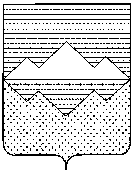 АДМИНИСТРАЦИЯАЙЛИНСКОГО СЕЛЬСКОГО ПОСЕЛЕНИЯСАТКИНСКОГО МУНИЦИПАЛЬНОГО РАЙОНАЧЕЛЯБИНСКОЙ ОБЛАСТИ456926 с. Айлино Саткинский район Челябинская область, ул. Пугачева 32,тел./факс: (351-61) 79-3-34, email: adailino@mail.ru____________________ № __________ Кому_______________________ Уведомление о наличии (отсутствии) у гражданина предусмотренных законодательством оснований признания нуждающимся в жилом помещении. Приложение № 3 к Административному регламенту по предоставлению государственной                                                                                                                                        (муниципальной) услуги Форма постановления (решения) о предоставлении государственной (муниципальной) услуги АДМИНИСТРАЦИЯАЙЛИНСКОГО СЕЛЬСКОГО ПОСЕЛЕНИЯСАТКИНСКОГО МУНИЦИПАЛЬНОГО РАЙОНАЧЕЛЯБИНСКОЙ ОБЛАСТИПОСТАНОВЛЕНИЕот               2022 г. №                                                                     с. АйлиноО снятии (о приеме) ____________ с (на) учета граждан в качестве нуждающихся в жилых помещениях.